О Всероссийской неделе охраны труда – 2021 	В соответствии с постановлением Правительства Российской Федерации от 11 декабря 2015 г. № 1346 запланировано проведение VI Всероссийской недели охраны труда) в период с 6 по 9 сентября 2021 года в Парке науки и искусства «Сириус» в г. Сочи.	Целью мероприятия является популяризация современных технологий в сфере обеспечения безопасных условий труда и сохранения жизни и здоровья работников, совершенствование системы государственного управления охраной труда, демонстрация успешных мировых и отечественных проектов и практик в области охраны труда.	Одной из центральных тем ВНОТ – 2021 станет охрана здоровья на производстве в ковидный и постковидный период. Также планируется организация масштабной выставочной экспозиции, которая позволит продемонстрировать высокотехнологичные отечественные и зарубежные разработки для создания безопасных условий труда.	Организатором проведения ВНОТ-2021 является Министерство труда и социальной защиты Российской Федерации. Оператором ВНОТ-2021 выступает Фонд Росконгресс.	Информацию о проведении ВНОТ – 2021 и условия участия в ее работе можно получить на официальном сайте ВНОТ – 2021: rusafetyweek.com. Контактные данные Call-центра: тел.: +7 (926) 594-12-41,                                                   e-mail: olga.efremenko@roscongress.org.	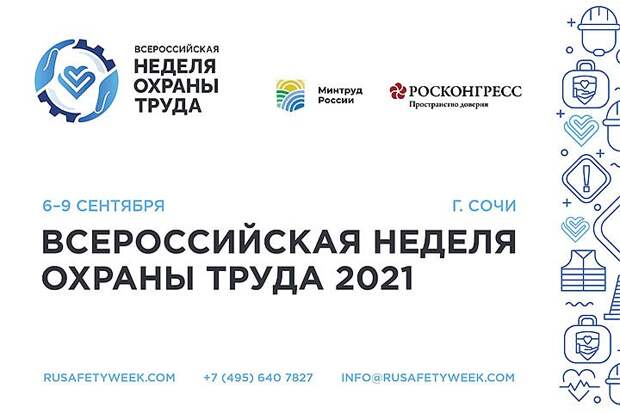 